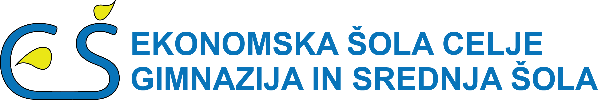  					                   						Pooblaščena oseba  												za varstvo osebnih                 Kosovelova ulica 4, 3000 Celje								podatkov odvetnica                (03) 548 29 30, tajnistvo@escelje.si            	                					Kaja Dosedla         Šolsko leto: 2018/2019IZJAVA:POZNAVANJU HIŠNEGA REDA ŠOLE IN DRUGIH NAVODILGLEDE VAROVANJA ZDRAVJA IN VARNOSTI PRI DELUDijak/dijakinja ___________________________ s podpisom potrjujem, da sem seznanjen/a z izjavo o varnosti z oceno tveganja, torej z varovanjem zdravja in z varnostjo pri delu:s požarno varnostjo,s pravilnim ravnanjem z električnimi napravami,s preprečevanjem mehanskih poškodb in z nevarnostjo plezanja na okenske police (padci, zlomi), z nevarnostmi, ki prežijo v telovadnici, s cestno prometnimi predpisi na izhodu iz šolske stavbe oziroma na poti v šolo in domov.Seznanjen sem s šolskimi pravili oziroma hišnim redom, ki velja na naši šoli in povsod tam, kjer se odvija pouk in druge dejavnosti povezane s šolo. Zavedam se, da je šola moj drugi dom in ne bom uničeval/a našega skupnega imetja. Skrbel/a bom za red, čistočo, estetsko urejenost prostora in za disciplino.Seznanjen sem z dolžnostmi dežuranja in z vsemi navodili, ki urejajo vedenje in odnose v šoli pri teoretičnem in praktičnem pouku ter pri vseh dejavnostih šole.Seznanjen sem tudi s posledicami kršenja hišnega reda in drugih navodil in se zavedam, da bom v primeru nespoštovanja kaznovan z ustreznimi vzgojnimi ukrepi.Podpis dijaka/dijakinje: ___________________________